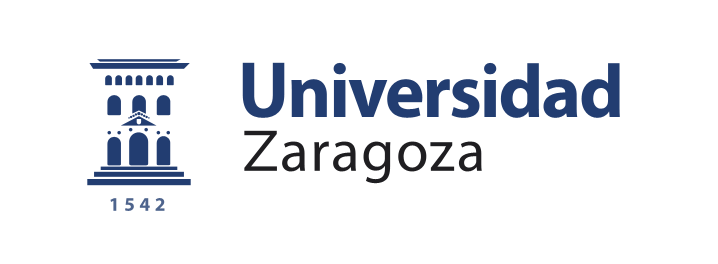 Trabajo Fin de GradoTítulo del trabajo Title AutorNombre y apellidos Director/esNombres y apellidos Facultad de Ciencias de la SaludAño